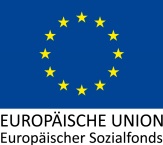 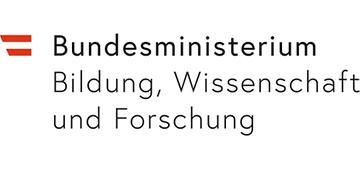 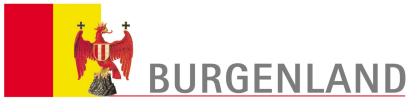 Checkliste für die FLCProjekte der Bildungsberatung Anhang 3 zum FLC-Handbuchfinale Version vom 12.12.2019Projekt- und Prüfdaten / ÜbersichtJährliche Prüfung (Vor-Ort)Vertragliche Grundlagen Prüfung der Vollständigkeit der vertraglichen GrundlagenPrüfhandlungen zu den vertraglichen GrundlagenPrüfung der Finanzierung und BudgeteinhaltungPrüfung der Stichprobenbelege im Rahmen der Vor-Ort-PrüfungPrüfung der Vollständigkeit der gezogenen Stichprobe der AnwesenheitsbestätigungenPrüfhandlungenPrüfung der Bestätigungen der Anwesenheit an der Bildungsberatung Prüfung der Daten der Berater/innen Auf jeder Bestätigung der Anwesenheit an der Bildungsberatung ist der Name des Beraters/ der Beraterin anzugeben. Die Prüfung der Daten der Berater/innen durch die FLC bezieht sich auf die gezogene Stichprobe der Bestätigungen der Anwesenheit an der Bildungsberatung. Dies gilt auch im Falle der Ausweitung der Stichprobe.weitere PrüfhandlungenUmsetzung von Empfehlungen aus Jahresprüfungen, Vor Ort Prüfungen und Prüfungen anderer PrüfinstanzenVorliegen der inhaltlichen Prüfdokumente der ZWIST BMBWFPublizität, AufbewahrungPrüfung der Mitwirkung der Projektträger und -partner bei der Umsetzung der österreichweiten Vernetzung der Bildungsberatung QuerschnittsmaterienBetrug und UnregelmäßigkeitenOrt /Datum/Unterschrift PrüferIn 1Ort/Datum/Unterschrift PrüferIn 2 Vor Ort Kontrolle (Ort, Datum)ProjektnameAktenzeichen Genehmigung EUAktenzeichen ZWISTProjekt-ID in ATMOSOperationelles Programm:InvestitionsprioritätAnsprechpartner ZWISTBegünstigter NameBegünstigter AdresseBegünstigter AnsprechpersonPrüfteamProjektlaufzeit:Zeitraum für Anerkennung Kosten von - bis:Vertrag vom:Vertragsänderungen:Vorhabensumsetzung:Genehmigte Gesamtkosten förderbar:Genehmigte Gesamtkosten kofinanziert:Stand FLC-HandbuchVor Ort Kontrolle - Nummer:Vor Ort Kontrolle - Datum:Prüfungsunterlage verfügbar ab:Abrechnungszeitraum von:Abrechnungszeitraum bis:Eingereichte Kosten:Davon förderfähig Davon nicht förderfähigKofinanzierte Kosten:davon:Betrag%ESF-Mittel50Nationale MittelAusgabenpufferSummejaneinn/aBemerkungenLiegt der Antrag (in ZWIMOS) vor?Liegt ein gültiger Förderungsvertrag vor?Liegt eine von allen Begünstigten unterfertigte Partnerschaftsvereinbarung (wenn anwendbar) vor?Zusagen und Verträge über Kofinanzierungen von Ländern, Gemeinden, AMS, AK, etc.Liegen folgende Unterlagen für jeden einzelnen Begünstigten vor (sofern zutreffend):VereinsstatutenAuszug aus dem VereinsregisterGesellschaftsvertragFirmenbuchauszugjaneinn/aBemerkungenLiegt der Projektbeginn nach dem Vertragsbeginn?Liegen Verträge/Zusagen mit den nationalen Kofinanzierern vor?janeinn/aBemerkungenWurde die Abrechnung der FLC fristgerecht vorgelegt?Gibt es Abweichungen zwischen der vertraglich vereinbarten und der vorgelegten Abrechnung?Die genehmigten Gesamtkosten sind nicht überschritten.Wurden die zugesagten und im Antrag ausgewiesenen Mittel des ESF sowie nationaler Kofinanzierern von diesen überwiesen?Liegen die Kontoauszüge der Zahlungseingänge beim Projektträger vor? Entspricht die Abrechnung dem Förderungsantrag in seiner Letztfasssung?Stichprobenbelege zur Stichprobenprüfungjaneinn/aBemerkungenDie Liste „Jahresaufstellung der Anzahl der namentlich dokumentierten Beratungskontakte“ liegt ausgefüllt vorBestätigungen der Anwesenheit an der Bildungsberatung für die gezogene Stichprobe liegen vorIst die Anzahl der Bestätigungen der Anwesenheit an der Bildungsberatung gemäß Jahresaufstellung (Anhang 6 des FLC-Handbuchs) ident mit der Eingabe in der Datenbank ZWIMOS? Ist die Anzahl der mittels Stichprobe ausgewählten und vom Projektträger vorgelegten Bestätigungen der Anwesenheit mit den Eintragungen in der Jahresaufstellung (Anhang 6 des FLC-Handbuchs) ident?Folgende Prüfhandlungen sind vorzunehmen:janeinn/aBemerkungenIst die geprüfte Bestätigung der Anwesenheit an der Bildungsberatung vollständig ausgefüllt?Dies beinhaltet die Prüfung folgender Angaben:Projektträger/ -partnerDatumBeratungsortName des/der BeraterInName des/der KundInWohnort des/der KundInThemen und Inhalte der Beratung / Empfehlung (Eintrag erfolgt nach Beratung)WeiterverweiseUnterschrift des/der BeraterInUnterschrift des/der BeratungskundIn Die Prüfung wurde ausgeweitet?Falls ja, waren die geprüften Bestätigungen der Anwesenheit an der Bildungsberatung erneut fehlerbehaftet?Welche Konsequenzen wurden daraus gezogen?Liegen alle Bestätigungen der Anwesenheit an der Bildungsberatung innerhalb der vertraglich vereinbarten Projektlaufzeit?Prüfhandlungen:janeinn/aBemerkungenSind die Namen der Berater/ der Beraterinnen auf den Formularen „Bestätigung der Anwesenheit an der Bildungsberatung“ identisch mit den Namen der beantragten und genehmigten Berater/ der Beraterinnen laut Projektantrag?Falls nein, wurde das BMBWF über die Änderungen der eingesetzten Berater/innen informiert? Die Prüfung wurde ausgeweitet?Falls ja, wurden in den zusätzlich geprüften Bestätigungen der Anwesenheit an der Bildungsberatung fehlerhafte Daten der Berater/innen festgestellt?Welche Konsequenzen wurden daraus gezogen?janeinn/aBemerkungenGibt es in bisherigen Berichten Empfehlungen?Wurden bestehende Empfehlungen umgesetzt?Falls ja, welche Maßnahmen wurden ergriffen?Falls nein, liegt eine aussagekräftige Begründung vor?Sind die Maßnahmen geeignet, um künftige Fehler zu vermeiden?Besteht weiterer Handlungsbedarf?janeinn/aBemerkungenLiegt der jährliche Sachbericht in der Datenbank ZWIMOS vor?Liegt das Protokoll der ZWIST BMBWF über Projektbesuche vor?Liegt die Checkliste der ZWIST BMBWF über die Durchführung der inhaltlichen Prüfung vor?Liegt der approbierte Endbericht vor?Ergeben sich aus den vorliegenden Dokumenten der ZWIST BMBWF weitere Prüfhandlungen?Ergeben sich aus den vorliegenden Dokumenten der ZWIST BMBWF finanzielle Feststellungen?Einhaltung der Publizitäts- und Aufbewahrungsvorschriftenjaneinn/aBemerkungenHat der Begünstigte alle relevanten Regeln zur Publizität und Information befolgt?Wurde bei allen Veröffentlichungen auf die ESF-Förderung hingewiesen?Ist auf der Internetpräsenz des Begünstigten ein Hinweis auf die Förderung durch den ESF vorhanden?Entsprechen alle Publikationen der VO 1303/2013?Ist in den Büro- und Schulungsräumen des Begünstigten ein Hinweis auf die Förderung durch den ESF vorhanden?Wurde die Einhaltung der Publizitätsvorschriften geprüft?Wurde die Aufbewahrung der Bestätigungen der Anwesenheit an der Bildungsberatung geprüft?janeinn/aBemerkungenLiegen die Teilnahmebestätigungen an den Veranstaltungen der österreichweiten Vernetzung der Bildungsberatung beim Projektträger auf?Stimmen diese mit der vom Konsortium übermittelten Tabelle überein?janeinn/aBemerkungenWurden vereinbarte Querschnittsthemen vom Begünstigten eingehalten und wurde dies dokumentiert?Gleichstellung von Männern und FrauenChancengleichheit und NichtdiskriminierungBarrierefreiheit für Menschen mit BehinderungNachhaltige EntwicklungPartnerschaftsprinzipjaneinn/aBemerkungenWurden bei der Prüfung der Belege Red Flags entsprechend der Aufstellung im Kapitel 3.8. des FLC-Handbuchs festgestellt?Wenn ja, welche?Wenn ja, welche Maßnahmen wurden getroffen?Wurden andere Anzeichen festgestellt, die auf Betrug oder Unregelmäßigkeiten schließen lassen?Wenn ja, welche?Wenn ja, welche Abhilfemaßnahmen wurden getroffen?